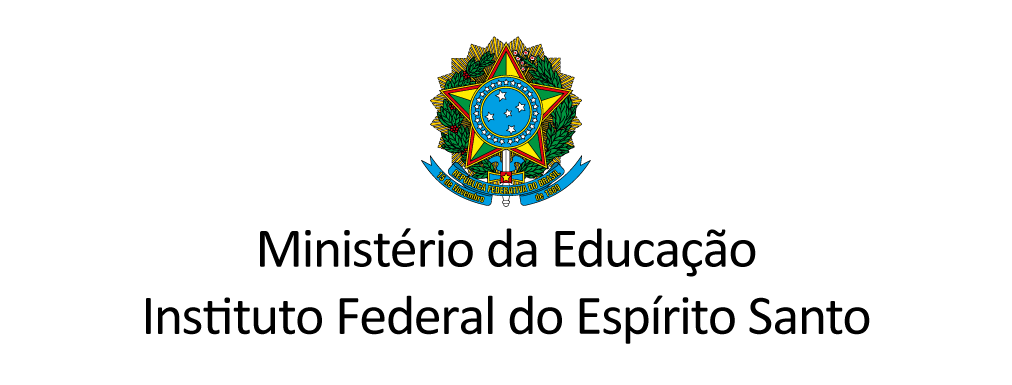 ANEXO IVDeclaração de Concordância da Instituição Parceira(Utilizar papel timbrado da Instituição)DECLARAÇÃO DE CONCORDÂNCIA DA INSTITUIÇÃO PARCEIRAEdital IFES Nº. 02/2020Oficinas 4.0Declaramos para os devidos fins que a (Nome da Instituição/Empresa/sigla), CNPJ nº ____________________ tem plena concordância com a sua participação nas Oficinas 4.0, como Instituição/Empresa Parceira da (Nome da Instituição Proponente/sigla), comprometendo-se ao cumprimento das diretrizes e obrigações previstas neste Edital.____________________________________Local e data.Atenciosamente,___________________________________Nome do representante legal CargoNome da Instituição